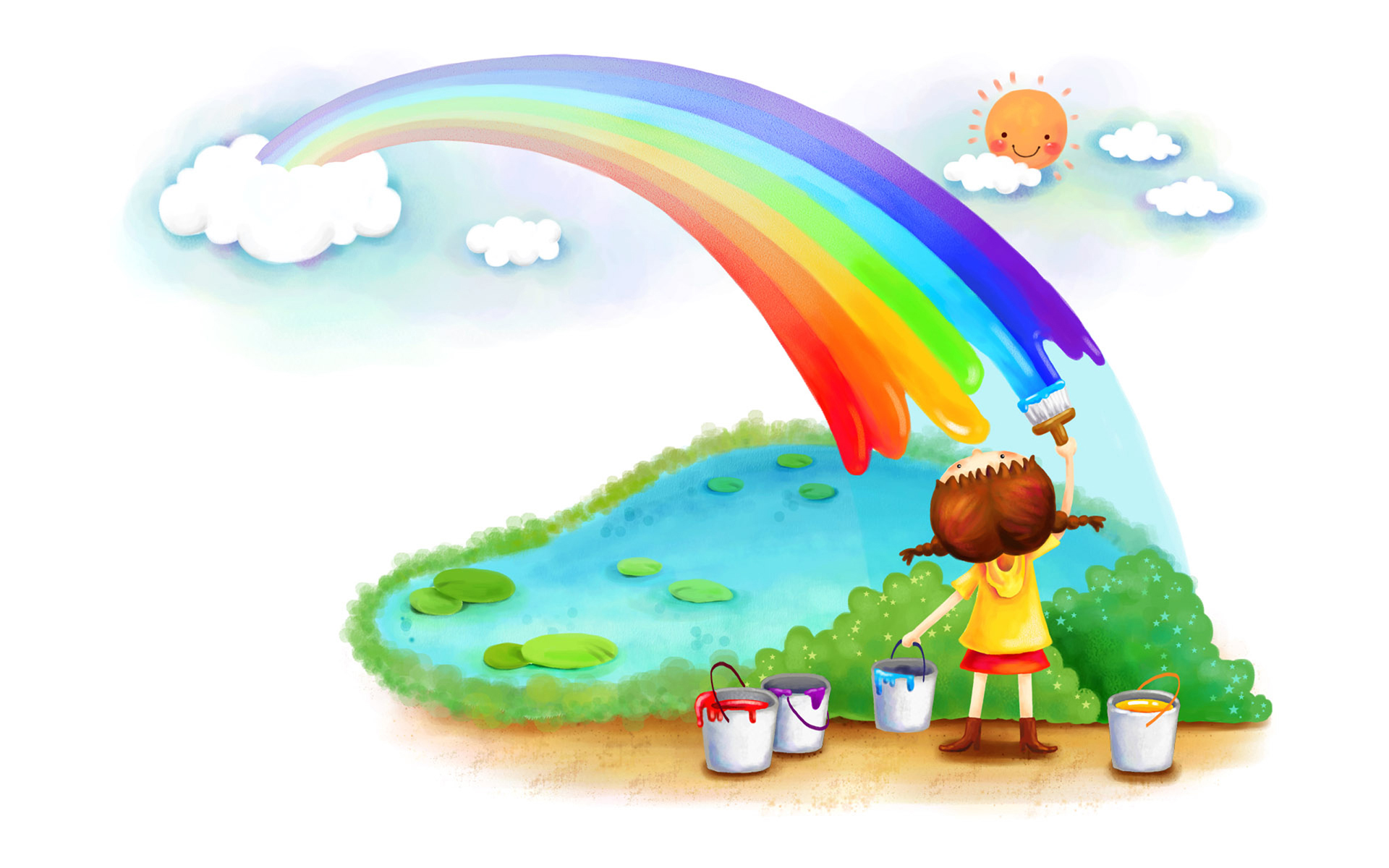 Наш состав:1 «А» 1.	Ахремчик Богдан2.	Барановская Руслана3.     Бирета Святослав4.     Дадушко Ксения5.     Долгун Кирилл6.     Иоскевич София7.     Каревик Назар8.     Коробач Елизавета9.     Кулинок Таисия10.	Малевич Алексей11.	Минчук Александр12.	Павлович Семен13.	Попрукайло Диана14.	Ребковец Валерия15.	Русина Анастасия16.	Садовикова Светлана17.	Скорб Глеб 1 «Б»18.	Капунов Елисей19.	Кемежук Кирилл20.	Мозолевский Никита21.	Рекеть Алексей22.	Фомичева Милена23.	Цвикевич Алена24.	Шваба Савелий 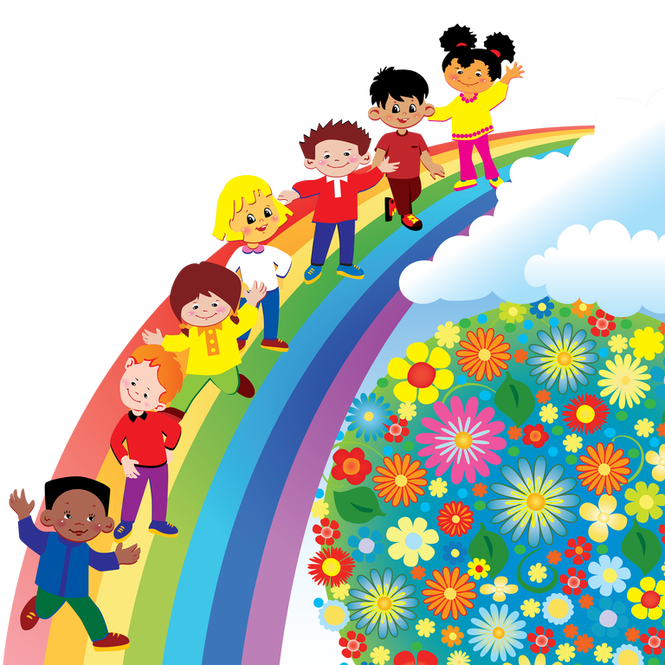 Режим дня12.30 – 12.40 – Приём учащихся в группу12.40 – 13.15 – Общеразвивающие занятия на воздухе13.15 – 14.00 – Подготовка к  обеду, обед.14.00 – 15.30 – Дневной сон.15.30 – 15.40 – Подъём. Гигиенические процедуры15.40 – 16.00 – Полдник.16.00 - 16.35 – Клубный час16.35 – 17.10 – Занятия по интересам, работа кружков17.10 – 17.50 – Прогулка17.50 – 18.15 – Свободная игровая деятельность18.15 – 18.30 – Итоги дня, беседа с родителямиСАМОУПРАВЛЕНИЕВ ГРУППЕ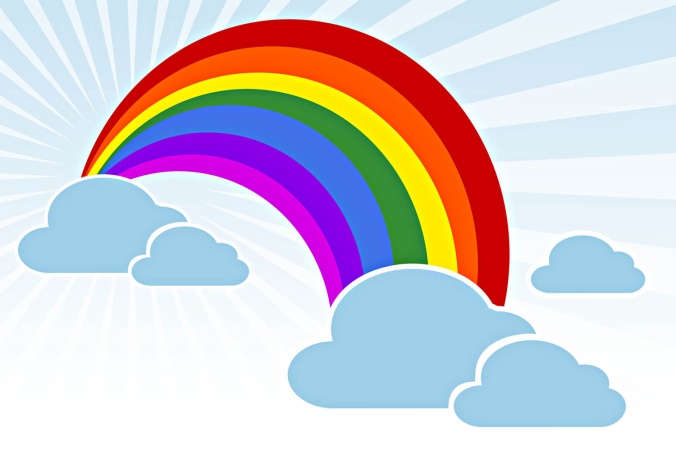 